T.C.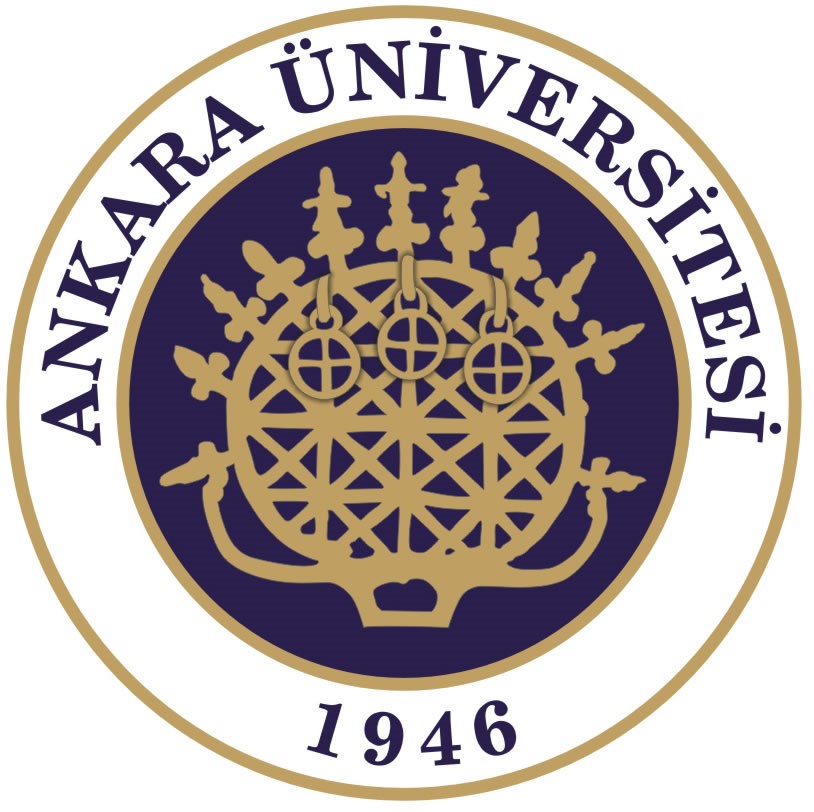 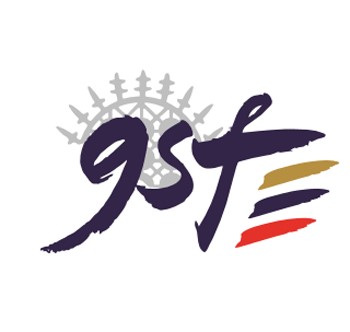 ANKARA ÜNİVERSİTESİ REKTÖRLÜĞÜGüzel Sanatlar Fakültesi Dekanlığı	Sayı	: 26785290-900-E.936	16.12.2016	Konu	: Komisyon ÜyeliğiDAĞITIM YERLERİNEFakültemiz eğitim ve idari işlerinin etkin bir şekilde yürütülebilmesi için Fakülte Yönetim Kurulu'nun 18.11.2016 tarih ve 17/54 sayılı kararı ile oluşturulan ve ekli listede belirtilen komisyonlarda görevlendirilmiş bulunmaktasınız.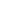 Bilgilerinizi ve gereğini saygılarımla arz ve rica ederim.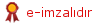 Doç.Dr. Cengiz ÇETİN 												Dekan Yardımcısı 		Ek :1 - Fakülte Yönetim Kurulu Karar Örneği (18/11/2016 tarih ve17/54 sayılı) 2 - Komisyon ListesiDağıtım:Sayın Prof. Dr. Ayşe Çakır İLHANMÜZECİLİK BÖLÜMÜSayın Prof. Dr. Zeynep ERDOĞANKÜLTÜR VARLIKLARINI KORUMA VEONARIM BÖLÜMÜSayın Yrd. Doç. Dr. Feryal SÖYLEMEZOĞLUKÜLTÜR VARLIKLARINI KORUMA VEONARIM BÖLÜMÜSayın Doç.Dr. Cengiz ÇETİNKÜLTÜR VARLIKLARINI KORUMA VEONARIM BÖLÜMÜSayın Dr. Ayşem YANARKÜLTÜR VARLIKLARINI KORUMA VEONARIM BÖLÜMÜSayın Ceren KARADENİZ MÜZECİLİK BÖLÜMÜNot: 5070 sayılı Elektronik İmza Kanunu gereği bu belge elektronik imza ile imzalanmıştır.	Ankara Üniversitesi Güzel Sanatlar Fakültesi Gümüşdere Yerleşkesi Fatih Caddesi No:	Bilgi için:Neslihan POLAT	33/A Keçiören/ANKARA	Memur	(312)316 4920	Telefon No:(312) 316 49 20-1290guzelsanatlar@ankara.edu.tr1 / 2T.C.ANKARA ÜNİVERSİTESİ REKTÖRLÜĞÜGüzel Sanatlar Fakültesi DekanlığıSayın Öğr.Gör.Dr. Kozan UZUNKÜLTÜR VARLIKLARINI KORUMA VEONARIM BÖLÜMÜSayın Öğr.Gör. Simin ŞAYKÜLTÜR VARLIKLARINI KORUMA VEONARIM BÖLÜMÜSayın Öğr.Gör. Elif SARAÇKÜLTÜR VARLIKLARINI KORUMA VEONARIM BÖLÜMÜSayın Nezihe ERGÜZEL SANATLAR FAKÜLTESİSayın Nesrin Meral AYYILDIZGÜZEL SANATLAR FAKÜLTESİSayın Zöhre Ayten BAYİSGÜZEL SANATLAR FAKÜLTESİNot: 5070 sayılı Elektronik İmza Kanunu gereği bu belge elektronik imza ile imzalanmıştır.	Ankara Üniversitesi Güzel Sanatlar Fakültesi Gümüşdere Yerleşkesi Fatih Caddesi No:	Bilgi için:Neslihan POLAT	33/A Keçiören/ANKARA	Memur	(312)316 4920	Telefon No:(312) 316 49 20-1290guzelsanatlar@ankara.edu.tr2 / 2